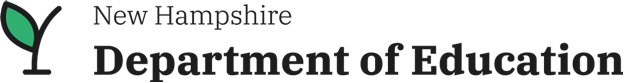 Bureau of Career DevelopmentPre-Engineering K-12 Request for ApplicationsRelevant Legislation: NH RSA 188E:14Overview: The Bureau of Career Development (BCD) at the New Hampshire Department of Education will issue discretionary grants to local education agencies (LEAs) and public charter schools to purchase equipment, supplies, or other curriculum materials such as: textbooks and software licenses, or for career development activities, such as student trips to NH businesses and postsecondary level programs. Such costs must support the absolute priority of this grant funding opportunity, which is to expand pre-engineering (including elements such as, but not limited to: design thinking, computer science, robotics, mechatronics, and career pathway planning) for elementary, middle, or high school students.Directions:Complete the application form prompts below. Each prompt’s response should be no more than 300 words.Submit the application electronically to Stephanie.S.Gray-Lemay@doe.nh.gov. All applications must be received prior to 4pm on 4/27/2023 (30 days from publication of the Request for Applications).Absolute Priority: Expand pre-engineering activities and experiences for students ranging from Kindergarten to the 12th grade. For the purposes of this funding opportunity, pre-engineering includes design thinking and applications, computer science, robotics, and career development and exploration experiences related to careers in engineering. Funds may be used for costs related to curriculum materials for pre-approved programs such as Project Lead the Way or First Robotics, but are not limited to such programs.Note: The BCD will not accept applications that do not meet this absolute priority.Competitive Preference Priorities:Sustainability of Project through Local Match—Proposals including a 1:1 match of local funds to State of New Hampshire funds requested through this funding opportunity will earn five (5) additional competitive preference points in scoring.Note: The BCD will accept applications that do not meet this competitive priority, but such applications will receive 0 points under competitive preference priority 1.Connection and Collaboration with Career and Technical Education (CTE)- Proposals including a explicitly stated plan to connect students with high school CTE programs within the region, including engineering, drafting/design, biotechnology, advanced manufacturing, aviation, and IT/Computer Science will receive between 1 and 5 additional competitive preference points in scoring, depending on the quality of the connection or collaboration as determined by criteria in the scoring rubric.Note: The BCD will accept applications that do not meet this competitive priority, but such applications will receive 0 points under competitive preference priority 2.Deliverables: Explain how the activities will result in clearly defined outcomes. Such outcomes include products and deliverables (including curriculum items, assessment tools, career pathway models, personalized learning plans, websites, apps, and any other products resulting from the project). Describe performance metrics and their clear connection to project activities, including a means to measure attainment of metrics directly related to absolute priority. For example, if the goal is to expand Kindergarten students understanding of engineering design principles; determine a reasonable number of students who will demonstrate such an understanding by the end of the project period.Budget: While there is no award minimum or maximum amount for each proposal, the estimated budget for each proposal is $5,000 to $50,000.00Availability of Funds: There is a total of $300,000.00 of funding included in this funding opportunity. Awards are subject to availability of State of New Hampshire funds. The New Hampshire Department of Education will fund winning proposals in order ranked by score.Application Template:Response of NH LEA or Public Charter SchoolSection 1: Summary of Proposal Provide an overview of your project. Explain how it addresses the absolute priority: expanding pre-engineering (including elements such as, but not limited to: design thinking, computer science, robotics, mechatronics, and career pathway planning) for elementary, middle, or high school students in district or school. (up to 5 points)If applicable, explain how it addresses Competitive Preference Priority 1: Sustainability of Project through District Funding Match (5 points).If applicable, explain how it addresses Competitive Preference Priority 2: Alignment of Project to Career and Technical Education (up to 5 points). Section 2: Deliverables and/or Performance Metrics Explain how the activities will result in clearly defined outcomes. Such outcomes include products and deliverables (including curriculum items, assessment tools, career pathway models, personalized learning plans, websites, apps, and any other products resulting from the project). Describe performance metrics and their clear connection to project implementation plan activities, including a means to measure attainment of metrics directly related to absolute priority (up to 5 points).Section 3: Budget Complete the following budget spreadsheet. Enter each cost included in the budget as a separate line item. Each line item must include the item, cost per unit, the number of units, and the total. Include a rate. For example, if you are including transportation include an estimated number of miles and the cost per mile. (5 points)Budget TemplateScoring RubricThis Page Left Blank for Notes or AppendicesDomain543210SummaryDetailed description of activities, includes details about students participating and clearly states how participation will expand exposure to and participation in pre-engineering Clear Description of activities, includes details about students participating and states how participation will expand exposure to and participation in pre-engineeringDescription of activities, and states how participation will expand exposure to and participation in pre-engineeringDescription of activities, and states how participation will expand exposure to or participation in pre-engineeringVague description of activitiesNo summary providedLocal MatchAll State of NH Funds are 100% matched with local fundsN/AN/AN/AN/ANo State of NH Funds matched with local fundsCTE ConnectionDetailed plan to offer multiple and sustained activities and collaborative opportunities for students with regional CTE centerPlan to offer multiple and sustained activities and collaborative opportunities for students with regional CTE centerPlan to offer multiple  activities and collaborative opportunities for students with regional CTE centerPlan to offer multiple activities and opportunities for students with regional CTE centerPlan to offer single activity for students with regional CTE centerNo activities or collaborative opportunities with regional CTE centerMetricsClear theory of action connected to metrics to determine success of projectMetrics directly connect activities to success of project, some details unclearMetrics connect activities to success of project, some details unclearMetrics  connect activities to success of project, many details unclearMetrics stated, no clear connection to activitiesNo Metrics includedBudgetEach cost in budget has all required elementsN/AN/AN/AN/ABudget lines are missing, or missing required elements